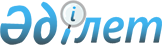 О признании утратившим силу постановления акимата Жалагашского района от 27 августа 2014 года №319 “Об утверждении Правил поступлении и использования безнадзорных животных, поступивших в коммунальную собственность”Постановление акимата Жалагашского района Кызылординской области от 20 июля 2015 года № 150
      В соответствии с Законом Республики Казахстан от 24 марта 1998 года “О нормативных правовых актах” и Законом Республики Казахстан от 23 января 2001 года “О местном государственном управлении и самоуправлении в Республике Казахстан” акимат Жалагашского района ПОСТАНОВЛЯЕТ:
      1. Признать утратившим силу постановление акимата Жалагашского района от 27 августа 2014 года № 319 “Об утверждении Правил поступлении и использования безнадзорных животных, поступивших в коммунальную собственность” (зарегистрированный в Реестре государственной регистрации нормативных правовых актов за №4766, опубликовано в газете “Жалагаш жаршысы” от 11 октября 2014 года).
      2. Настоящее постановление вводится в действие со дня подписания.
					© 2012. РГП на ПХВ «Институт законодательства и правовой информации Республики Казахстан» Министерства юстиции Республики Казахстан
				
      Аким Жалагашского района 

Т.Дуйсебаев
